 «Русский народ не должен терять своего нравственного авторитета среди других народов – авторитета, достойно завоёванного русским искусством, литературой. Мы не должны забывать о нашем прошлом, о наших памятниках, литературе, языке, живописи… Народные отличия сохранятся и в XXI веке, если мы будем озабочены воспитанием души, а не только передачей знаний».Д.С. Лихачёв      1.  Введение.Тема  опыта:  «Духовно-нравственное развитие и воспитание учащихся на уроках музыки».Сведения об авторе: Кадомкина Светлана Алексеевна- учитель музыки МБОУ «Троицкая средняя общеобразовательная школа имени Героя Советского Союза А.Г. Котова»Актуальность и перспективность опыта Пришло время, когда и государство, и общество осознали необходимость серьезной комплексной разработки темы духовно - нравственного становления школьника в изменившихся условиях. Становление духовно-нравственной позиции – необходимость не только нравственная, но и стратегическая и экономическая. Большое количество социальных и экономических проблем можно снять, если каждый человек осознает свои интересы, сообразуя их с интересами других людей и общества в целом. Поймет, что его жизнь и благополучие напрямую зависят от политического и экономического состояния государства и развития гражданских институтов в обществе и эти институты необходимо развивать.   Духовно-нравственное развитие и воспитание учащихся являются первостепенной задачей современной образовательной системы и представляют собой важный компонент социального заказа для образования. Педагогический коллектив нашей школы определил свои задачи в деятельности муниципальной площадки «Школа как основа духовно – нравственного здоровья и развития детей», которая функционирует с 2017 года.    За годы работы в школе, мною наработан определённый опыт по духовно-нравственному и патриотическому воспитанию школьников, чему способствовала совместная деятельность всех участников образовательного процесса и социума: педагогического коллектива, родителей, школьников. И где ещё, как ни на уроках музыки и искусства осуществлять данное направление воспитательной работы. Думаю, со мной можно согласиться в том, что музыка играет огромную роль в жизни людей. Еще с давних времен музыка родилась и жила в человеке, а не рядом с ним и они являли собой единое нерасторжимое целое, а древние мыслители отмечали, что даже отдельный музыкальный звук несет в себе особую духовно - оздоровляющую, творческую энергию, позволяет человеку ощутить ее в себе, как стремление, любовь, добрый взгляд на мир, и другие истинно духовные чувства – состояния. Постижение музыки, несущей в себе ментальность индивида, народа, общества, ведут к духовному прозрению личности, к освоению ею всего лучшего, что открыто в «генетическом коде» человеческой общности.        В связи с разработками новых концепций общего образования и воспитания школьников, мною  применяется программа «Музыка» Е.Д. Критской, Г.П. Сергеевой, авторы которой вместе с учителями музыки выполняют особые цели и задачи -  в практике массового музыкального образования главным становиться обращение учащихся к произведениям искусства как к духовному опыту поколений, проживание их в собственной музыкальной деятельности, что позволит активно формировать эмоционально-ценностный и нравственно-духовный опыт подростков, а также опыт музыкально-художественного творчества. В задачи уроков музыки входят продуктивное развитие способности эстетического сопереживания действительности и искусства как умения вступать в особую форму духовного общения с эстетическим преображенным и этически содержательным миром человеческих чувств, эмоций, жизненных реалий. Одна из главных целей программы «Музыка» заключается в духовно-нравственном воспитании школьников через приобщение к музыкальной культуре как важнейшему компоненту гармонического формирования личности.  На протяжении всего существования человечества сохранялись духовно-нравственные ценности людей, которые воплощались в произведениях художественного творчества, и, безусловно, основу всего этого составляло народное творчество - наследие прошлых лет. Условия формирования ведущей идеи опыта, условия возникновения, становления опыта.   Данный опыт возник не случайно. Исходя из моих личных наблюдений, организации учебно-воспитательного процесса и проведения уроков, я хотела бы отметить особую роль музыки, которая не только способствует, но и оказывает огромное воздействие на духовно-нравственный мир личности школьников. На своих уроках музыки я ставлю задачу - более полно использовать духовно-нравственный потенциал искусства, благодаря поурочной тематике, музыка помогает осознать, что искусство возникает не на пустом месте, а имеет тесную связь с жизнью людей. Из практики проведения уроков музыки могу отметить, что основой формирования музыкальной и духовно – нравственной культуры школьников является восприятие музыки. Стремлюсь выстроить урок так, чтобы не только заинтересовать учащихся, но и главное - нужно уметь вслушаться и понять музыку…, только при правильной работе ученика достигается ожидаемый результат -  одновременно это и опыт непосредственного переживания и размышления. Воспитание способности активно сопереживать –важнейшее условие для формирования   и развитой личности. Достучаться до сердца и души сегодняшнего школьника, рационально мыслящего, становится все сложнее. С большим успехом проходят и пользуются огромной популярностью уроки музыки с изучением народного творчества – музыка разных народов мира, песни народов мира. На мой взгляд, этот факт объясняется тем, что все произведения   выполняют свои нравственные ориентиры -  учат законам добра, любви, милосердия, справедливости ...  В компьютере, находящемся в кабинете информатики, мной создана база данных по имеющимся методическим наработкам, презентациям уроков, музыкальному материалу.  Материалы к урокам   систематизированы как в бумажном, так и в электронном варианте: для каждой темы заведена папка в компьютере и диск, на который скопированы произведения русской и зарубежной современной и классической музыки, фильмы о композиторах, исполнителях, дирижёрах, портреты композиторов, презентации.   Ведущая педагогическая идея опыта – использование методов инновационных технологий обучения с целью создания условий для развития духовно –нравственной личности и творческих способностей на уроках музыки.Теоретическая база опыта.  В настоящее время урок музыки в школе нуждается в такой организации, где процесс обучения должен быть направлен не на передачу готового опыта музыкальной деятельности, накопленного в истории существования человечества, а на освоение способов быть сопричастным к этому опыту, самому осваивать, преобразовывать и пополнять его. При этом, выполняются главные цели и задачи духовно – нравственного воспитания детей:        - приобщение к духовно - нравственным ценностям;       - формирование нравственного чувства (совести, долга, веры, надежды, ответственности, гражданственности, патриотизма…);       - становлений нравственных позиций;        - различие добра и зла;        - проявление самоотверженности;        - приобретение своего мировоззрения;         - истинного и ложного.     Задаюсь вопросом:  Как же органично встроить работу по формированию духовно – нравственного развития детей на уроках музыки?  В связи с этим  обращаюсь к трудам педагогов Д.Б. Кабалевского, Д.Б. Эльконина, В.А. Сухомлинского.  В своих работах педагоги советуют формировать у учеников нравственные ориентиры, без которых знания могут быть направлены во зло человечеству. Учитель должен найти основу духовно-нравственного развития детей на уроках музыки. Академик и музыкант Д. Б. Кабалевский советует: «Только тогда музыка может выполнить свою эстетическую, познавательную и воспитательную роль, когда дети научатся по-настоящему слышать ее и размышлять о ней….»2. Технология опыта.        Традиционные подходы к нравственному образованию школьников в основном и выстраивались на передаче готового нравственного опыта. Перед собой я ставила задачу обогащения нравственного опыта учащихся путем внедрения более продуктивных педагогических технологий (системно-деятельный, личностно-ориентированный подход, проектная деятельность), способствующих актуализации собственной деятельности учащихся по решению поведенческих, этических и эстетических проблем в духовно-нравственной практике.     Нравственное начало пронизывает всю многогранную практическую деятельность ученика, его мотивационную, эмоциональную и интеллектуальную сферы. На это надо опираться при выборе методов и приемов духовно-нравственного воспитания школьников на каждом этапе урока.  Принципиально значимым является способ воздействия на личность ученика посредством художественных произведений.   Один из приемов – непосредственно эмоциональное вслушивание – требует специального внимания учителя и специальной организации. Поэтому я в своей работе использую литературно-музыкальные композиции с широким включением изобразительного ряда – репродукции картин, слайдов. Главная моя задача – создание определенной эмоционально-эстетической атмосферы средствами разных видов искусства, «погружение» учащихся в эту атмосферу, глубокое сопереживание, созерцание.   Обязательным элементом на уроке является обращение к личному опыту детей и их размышлениям по обсуждаемой теме через моделирование жизненных ситуаций. Ведь опыт может быть востребован и развит самим субъектом лишь в ходе реальных отношений, переживаний, затрагивающих его личностные ценности. В связи с этим также использую ситуационный подход, соответственно которому процесс обучения осуществляется через создание личностно-утверждающей, личностно-развивающей ситуации.Ситуационный подход как ведущий способ реализации личностно-ориентированного образования позволяет сделать мне обучение сферой самоутверждения личности, актуализации силы ее самовыражения.В педагогической практике использую следующие личностно-развивающие ситуации:– проблемная, – когда идет поиск новых знаний для решения проблемы;– прогностическая, – направлена на развитие умений предвидения последствий поступка (своего или чужого);– конструктивная, – предполагает проектирование поведения в заданных условиях;– оценочная, – направлена на формирование и развитие навыков оценки;– аналитическая, – используется для анализа верных и ошибочных действий участников;– репродуктивная, – предполагает возможность словесно или практически продемонстрировать опыт поведения.    Благодаря созданию личностно-развивающих ситуаций учащиеся изучают действительность, которая окружает их непосредственно, ежедневно, а также ту, что предстает перед ними опосредованно – в книгах, картинах, музыкальных произведениях.    Школа даёт общее образование, очень важное и значимое, но развитию личности, раскрытию его способностей, ранней профориентации и духовно-нравственному воспитанию способствует именно дополнительное образование во внеурочной деятельности. В этой работе в рамках курса внеурочной деятельности «Весёлые нотки» (4 класс), утверждённую на методическом совете школы (2018 г.) я использую игровые технологии, коммуникативные и исследовательские.3. Результативность опыта. Уроки музыки как уроки нравственности ориентированы не на сумму знаний, обучение основам музыкальной грамоты или сольфеджио, не на приобщение к какому-либо виду музыкальной деятельности, а на оптимизацию эмоционально-личностного потенциала, на духовное становление. Музыка включается в общую систему духовного формирования личности человека. Наряду с учебной я также занимаюсь и внеклассной работой, направленной на развитие общей эстетической культуры учащихся. Ни один концерт в школе не обходится без выступления моих учеников, частыми гостями мы бываем и в сельском клубе, где ребята радуют своими выступлениями жителей нашего села. Ежегодные участия в конкурсах, музыкальных смотрах. фестивалях на муниципальном, республиканском уровнях, стимулируют эстетическое и духовное развитие, помогают открывать и развивать таланты детей. Участие воспитанников в конкурсах:4. Список литературы.Абдуллин, Э.Б. Теория и практика музыкального обучения в общеобразовательной школе: Пособие для учителя. – М.: Просвещение, 1983. Кабалевский, Д.Б. Воспитание ума и сердца: Кн. для учит. / Д.Б. Кабалевский. М.: Просвещение, 1981.  Каршинова, Л.В. Становление духовно-нравственных качеств школьников в процессе освоения русской народной культуры: канд. пед. наук / Л.В. Каршинова. — М., 2000.Осеннева, М.С. Методика музыкального воспитания младших школьников / М.С. Осеннева, JI.A. Безбородова. М.: Академия, 2001. Рапацкая, Л.А. История русской музыки: От Древней Руси до «серебряного века»: Учеб. / Л.А. Рапацкая. М.: ВЛАДОС, 2001.Сергеева, Г.П. Практикум по методике музыкального воспитания в начальной школе: Учеб. пособие / Г.П. Сергеева. М.: Академия, 1998.Силуянова, И.В. Духовность как способ жизнедеятельности человека / И.В. Силуянова//Философские науки. 1990. -№12.Федорова, Л.M. Воспитание духовности учащихся 8-9 классов общеобразовательной школы в современных условиях: Дисс. . канд. пед. наук / Л.М. Федорова. М., 1998.Юдина, Е.И. Мой первый учебник по музыке и творчеству: Азбука музыкально-творческого саморазвития / Е.И. Юдина. М.: Аквариум, 1997  г.КОНСПЕКТкомплексного внеклассного занятия по музыке и изобразительному искусству  «Народное творчество в музыке и живописи»в  5 классе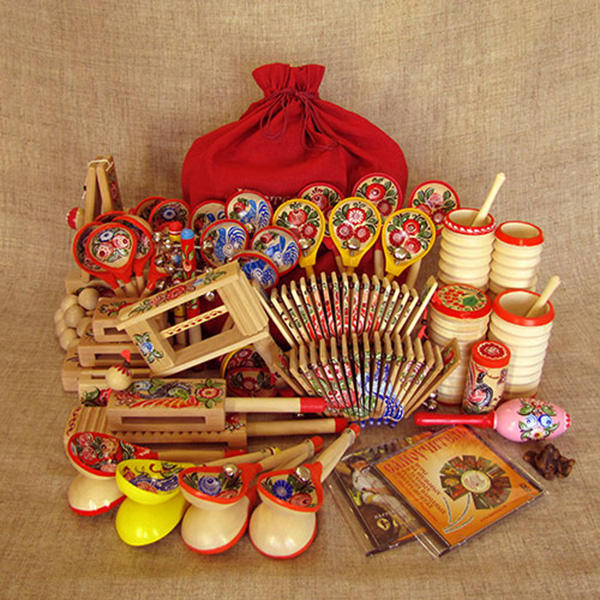 Троицк, 2018 г.Цели:Обучающие: познакомить с изделиями народных мастеров России, расширить знания о дымковской игрушке, о  русских народных инструментах.Развивающие: выработать  у учащихся навыки восприятия и умения передавать в рисунке целостность и монолитность общей формы детали, Воспитывающие: развитие фантазии, воспитание любви к народному творчеству, русским народным песням и танцам;Процессуальные: научить изображать дымковскую игрушку, игре на ложках, слышать музыкальный ритм, выполнять ритмические движения под музыку.Оборудование урока: акварель или гуашь, бумага, кисть, деревянные ложки, свистульки, глиняные игрушки, шаблоны матрёшек.Музыкальный ряд: русские народные  песни «Барыня», «Коробейники», художественный свист, мульт- песенка  «Матрёшечки».Ход урока.I/ Организационный момент.( Звучит русская народная песня «Величальная». Дети входят парами, детые в национальные русские костюмы, кланяются гостям, проходят за парты).Учитель ИЗО: Здравствуйте, ребята!  Сегодня  наше занятие  будет не обычным. Его проведут два учителя. А поговорим мы о народном творчестве.  Наша страна богатая талантами, традициями, культурой, людьми. Проникнуть в культуру прошлого, понять душу народа нам помогает знакомство с народным творчеством. А поможет нам в этом взаимосвязь  предметов музыки и изобразительного искусства.Учитель музыки: Не случайно наша встреча началась с  русской народной песни. В песне складывается образ русского человека. Песня  - хранительница истории, народных традиций и обрядов. Песня   «Величальная» под которую вы вошли в класс  -это один из видов обрядовых песен. Она должна  была   обеспечить богатую и счастливую жизнь молодых на свадьбе или  дорогих гостей, которых мы рады приветствовать на нашем занятии, которое называется «Народное творчество в музыке и живописи» ( слайд) (Звучит песня  «Коробейники», мальчик и девочка вносят короб торжественно ставят на стол, покрытый скатертью.Учитель ИЗО:  Ребята, давайте поприветствуем наших коробейников! Посмотрите  какой у них в руках замечательный короб, коробочка. И, конечно же она полным полна…- Давайте подумаем, что в ней? ( ответы детей)- Ладно, открою вам тайну, она полна игрушками и инструментами. Они выполнены руками народных русских мастеров, да ими же и придуманы. -Об этих удивительных творениях мы сегодня и поговорим. (слайд  тема занятия)-Посмотрите на короб. Он тоже творенье народного умельца. В старину такие плетёные короба или  берестяные туески были в каждом крестьянском доме. В  нашем старинном селе Троицк тоже живут  мастера, которые занимаются изготовлением  домашней утвари – плетением из лозы или  ивовых веток. Это Виктор Фёдорович Внучков, Николай Петрович Матвеев.  (слайд)Учитель  музыки:  И  так заглянем  в короб.У меня в ладонях птичка,С виду птичка невеличка.Только птичка не порхает ,В небеса не улетает.Дети бережно их носят.Дети их ко рту подносят.Дуют в птичек, те свистят.Всех в округе веселят. Что это? (Свистулька). Да, свистулька духовой народный инструмент.(Слайд про филимоновскую свистульку со звуком).Учитель ИЗО: А теперь новая игрушка.Ходит гордо, смотрит важноВ оперении нарядном.Синий, жёлтый, красный круг- Распустил свой хвост …(индюк).                    Слайд   индюка.С переливами поёт,Утром будит весь народ.Золотистый гребешокГордо носит…( Петушок) (слайд Дымково).Учитель музыки: Внимание! Внимание! А у меня новый вопрос: что это такое?Вот они деревянные нам голос подают (постучать ложками в коробке),На праздник музыкальный всех друзей зовут. (Достаются деревянные ложки).- Сейчас вы прослушаете  мелодию русской народной песни  «Барыня». Барыня является парным танцем, в котором происходит соревнование между барыней-помещицей  и мужиком – крестьянином.  Барыня величава, а мужик ловок да удал. В «Барыне» рефреном повторяется фраза  «Барыня, барыня, барыня – сударыня». Давайте попробуем изобразить ритмический рисунок танца с помощью деревянных ложек. (Учащиеся под музыку стучат на ложках).Учитель музыки: отгадайте ещё одну игрушку.У дядюшки ЯковаПолно товару всякогоКуклы хорошие,Нарядны и дёшевыНа шелка легли узоры всей земли,Небеса, поля и горы зацвели.Яркой выдумкой, и цветом, и каймой,Ткань соперничает с летом и зимой.Красавица – миру на диво:Румяна, стройна, высокаВо всякой одежде красиваРусская, милая …барыня.Учитель ИЗО  (слайд про Барыню)Учитель музыки: Давайте исполним  песню про дымковскую барыню. (Исполнение песни о барыне «У нас нонче субботея» (Собираем ложки в короб) Ребята я вижу - замечательную игрушку, угадайте какую:Алый шелковый платочек, (слайд про Матрешку)Учитель музыки - Матрёшка  - символ России. Не случайно  матрёшка стала  самым популярным сувениром  среди иностранных  гостей  во время Чемпионата мира по футболу, наравне  с волчонком Забивакой, а  также кокошником и шапкой –ушанкой. (слайд про сувенир-матрешку)- Наш край Мордовия также славится народными умельцами, которые изготавливают матрешки с мордовским орнаментом. ( слайд_)Учитель музыки: Давайте посмотрим танец «Русские матрёшки» в исполнении девочек.Танец матрёшек под музыку «Русские матрёшки» (видеоролик)Учитель ИЗО: Ребята,а какие центры народных промыслов по изготовлению матрешек вы знаете?( ответы детей) У них есть свои отличительные особенности формы и росписи.- Молодцы! А сейчас вы превратитесь в мастеров росписи. Каждой творческой группе я раздала вырезанные силуэты матрешек и элементы росписей. Ваша задача- расписать матрешку 1 группе: в стиле Сергеев-Посадской, 2 группе- Семеновской, 3 группе- Загорской. Вы уже знакомы с элементами этих народных промыслов. Надеюсь, что настроение у вас отличное и, вы, несомненно справитесь с этим заданием. (Раскрашивание шаблонов матрёшек_под музыку).Работы вывешиваются на доску- Сегодня вы соприкоснулись с творчеством русских народных умельцев.  Давайте посмотрим , что из этого получилось.Что нового вы узнали на уроке?  Какие русские народные песни прозвучали на уроке?Рефлексия «Оцени свою работу на уроке, как ты понял материал и положи нотки в кармашек соответствующему человечку-нотке».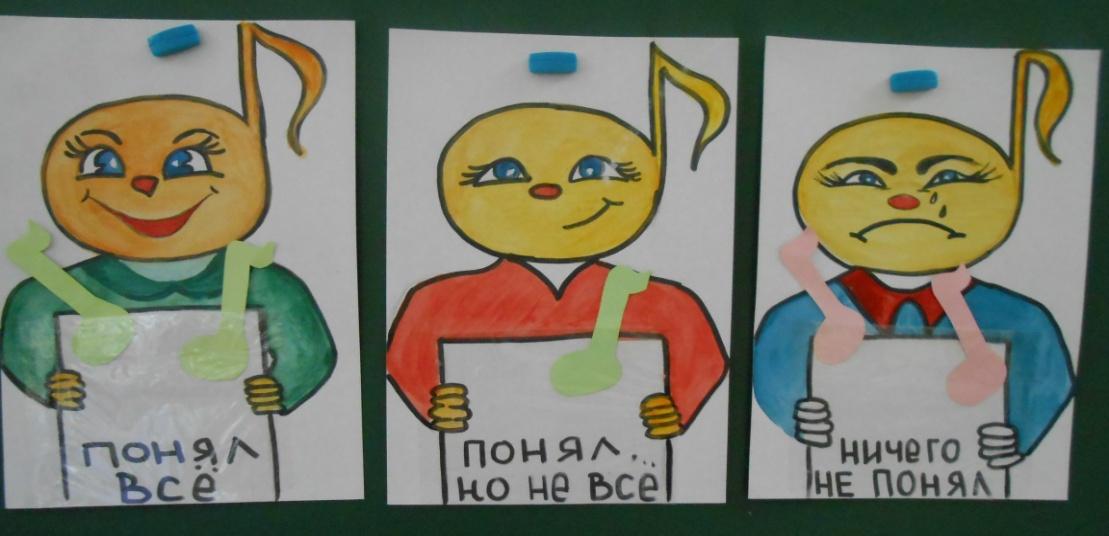 Оценивание. Учитель ИЗО : …Прекрасный мир вещейнакоплен был веками.Хранит их каждый дом, а может быть – музей.Умейте рисовать и сотворить рукамиВсе то, что может радовать друзей.Учитель музыки:  На этом наш урок окончен до новых встреч!Наименование конкурсаНоминацияПризовое местоФ.И. ученикаДатаРеспубликанский фестиваль  русской народной песни «Околица»«Хоровое пение»ПобедительВокальный ансамбль «Малиновый звон»2014 г.I  муниципальный Пушкинский фестиваль  «О Пушкине и с Пушкиным- словом. Кистью, музыкой, компьютером»«Вокал»ПризёрУтёнкова Алина2014 г.II   муниципальный Пушкинский фестиваль  «О Пушкине и с Пушкиным- словом. Кистью, музыкой, компьютером»«Вокал»ДипломантыТворческий дуэт: Утёнкова Алина, Паршина Валерия2015 г.III Республиканский конкурс творчества  «Наследие»«Музыкальный калейдоскоп»ПризёрУтёнкова Алина2016 г.Муниципальный конкурс защиты плакатов «Дети против терроризма»-ПризёрКомандаучащихся2016 г.Муниципальный конкурс «А, ну-ка, парни!», посвящённый Дню Защитника Отечества-ПризерКомандаучащихся2017 г.III муниципальный фестиваль «Есенинские чтения»«Есенинские мотивы»ПризёрЮжалкина Алина2017 г.IV муниципальный форум «Одарённые дети – 2018»«Вокал»ПризёрПогодина Карина2017 г.Муниципальный конкурс защиты плакатов «Дети против терроризма»-ПобедительКомандаучащихся2018 г.Муниципальный конкурс детских творческих работ на знании государственной символики РФ и РМ среди обучающихся образовательных учреждений»«Литературное творчество»ПризёрПаршуткина Анастасия2018 г.V Республиканский конкурс творчества  «Наследие»«Музыкальный калейдоскоп»ПобедительПогодина Карина2018 г.IV  муниципальный Пушкинский фестиваль  «О Пушкине и с Пушкиным- словом. Кистью, музыкой, компьютером»«Вокал»ПризёрУтёнкова Алина2018 г.I муниципальный конкурс творческих работ «Мы – потомки героев», посвященного 100-летию Героя Советского Союза А.Г. Котова» «Авторское стихотворение»ПобедительКашаевская Виктория2018 г.Муниципальная научно-практическая конференции школьников «Моя малая Родина»«Проба пера»ПризёрПаршуткина Анастасия2018 г.IV  муниципальный фестиваль «Есенинские чтения»«Всю душу выплесну в словах»ПризёрПогодина Карина2018 г.VI Республиканская научно- практическая конференция школьников «Культура Мордовии: прошлое, настоящее, будущее»«Этнографическая»ПобедительТворческий коллектив2019 г.Муниципальный конкурс защиты плакатов «Дети против терроризма»-ПобедительКомандаучащихся2019 г.